Feuille de médicamentsFeuille de médicamentsNom & prénom de l’enfant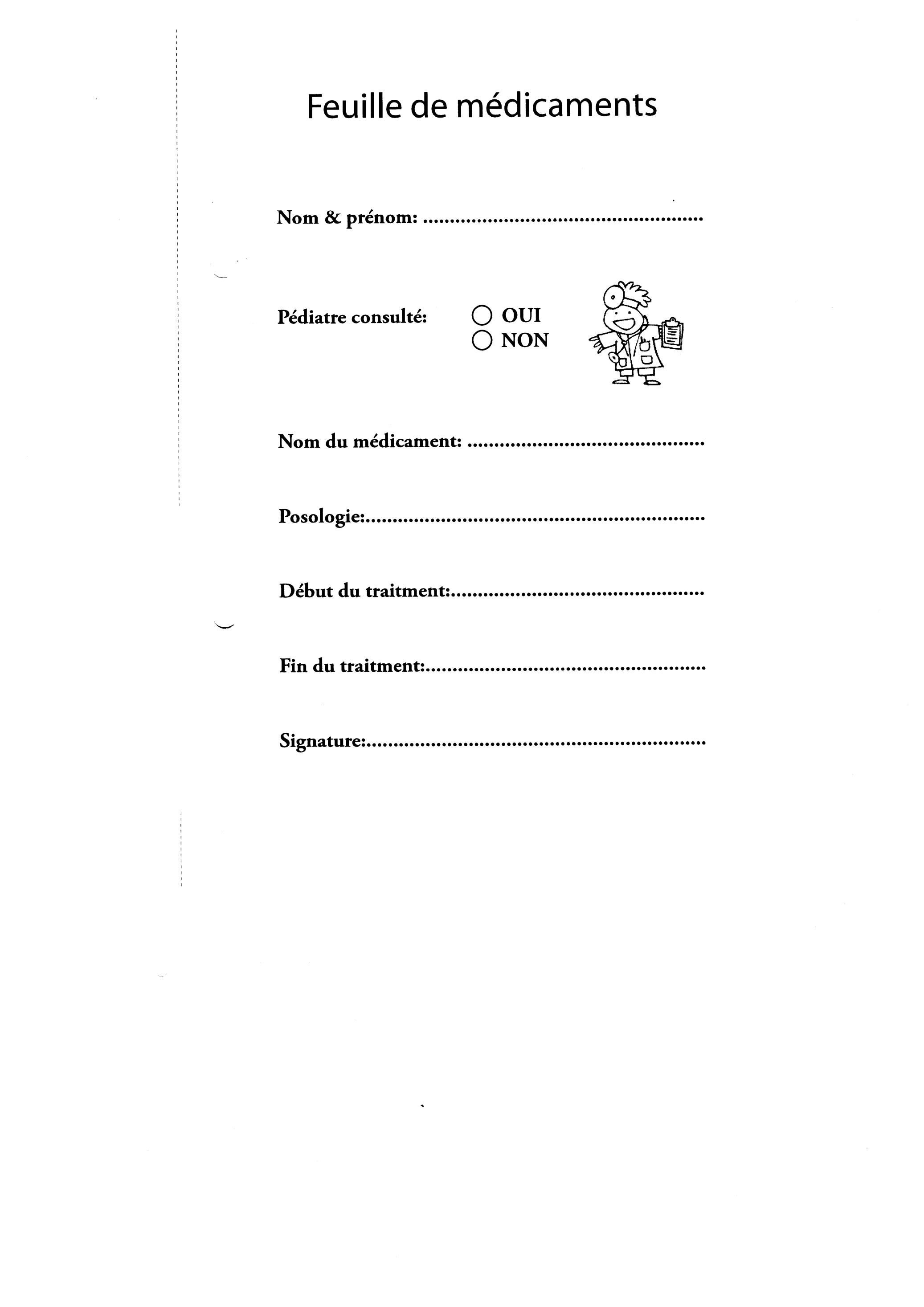 Pédiatre consultéOUINONPédiatre consultéNom du médicament PosologieDébut du traitement Fin du traitement DateSignatureNom & prénom de l’enfantPédiatre consultéOUINONPédiatre consultéNom du médicament PosologieDébut du traitement Fin du traitement DateSignature